MORPETH TALKING      NEWSPAPER Registered Charity 10254467APPLICATION FORM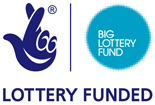 I WOULD LIKE TO RECEIVE MORPETH TALKING NEWSPAPER FREE OF CHARGE. PLEASE PASS ON MY DETAILS.FULL NAME_________________________________________ADDRESS____________________________________________________________________________________________________________________________________________________________POST CODE________________________________________________TELEPHONE NUMBER______________________________________ADDITIONAL CONTACT________________________________TELEPHONE NUMBER___________________________________THE TALKING NEWSPAPER IS SUPPLIED ON A MEMORY STICK. PLEASE TELL US IF YOU WOULD LIKE TO BORROW A MACHINE TO PLAY IT ON.     YES/NOPLEASE POST FORM TO:  Patricia Rescigno35, Kings AvenueMorpethNorthumberland NE61 1HXTel:-01670 510743      